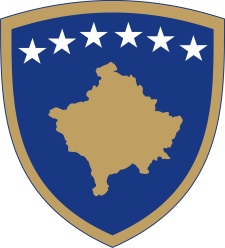 Republika e KosovësRepublika Kosova - Republic of KosovoQeveria - Vlada - Government                   Br. 01/87              Datum: 13.05 .2016Na osnovu  člana  92 stav 4. i člana  93 stav  (4) Ustava Republike Kosovo, člana 4 Pravilnika br. 02/2011 o oblastima administrativnih odgovornosti Kancelarije Premijera i ministarstava, izmenjenog i dopunjenog  Pravilnikom br. 07/2011, i člana  19 Pravilnika o radu Vlade Republike Kosova  br. 09/2011, Vlada Republike Kosova je, na sednici održanoj 13. maja 2016 godine, donela:O D L U K U1. Usvaja se  koncept dokument za raseljena lica i održiva rešenja. 2. Obavezuje se Ministarstvo za zajednice i povratak i druge  zadužene institucije  za sprovođenje ove odluke, u skladu sa Poslovnikom o radu Vlade Republika Kosovo. 3. Odluka stupa na snagu na dan potpisivanja.Isa MUSTAFA								___________________                                                                                                 Premijer Republike Kosovo   Dostavlja se:zamenicima Premijera svim ministarstvima  (ministrima )Generalnom sekretaru KPR-a  		Arhivi VladeRepublika e KosovësRepublika Kosova - Republic of KosovoQeveria - Vlada - Government                   Br. 02/87              Datum: 13.05.2016Na osnovu  člana  92 stav 4. i člana  93 stav  (4) Ustava Republike Kosovo, člana 4, člana 8i člana 45 Zakona br. 03/L-139 o eksproprijaciji nepokretne imovine,sa izmenama i dopunama izvršenim Zakonom br. 03/L-205, člana 4 Pravilnika br. 02/2011 o oblastima administrativnih odgovornosti Kancelarije Premijera i ministarstava, izmenjenog i dopunjenog  Pravilnikom br. 07/2011, i člana  19 Pravilnika o radu Vlade Republike Kosova  br. 09/2011, Vlada Republike Kosova je, na sednici održanoj 13. maja 2016 godine, donela:O D L U K UUsvaja se dalje razmatranje zahteva za eksproprijaciju za javni interes nekretnina vlasnika i nosilaca interesa koje su predmet izgradnje regionalnog puta R102 Klina-Srbica -Poluže, katastarska područja: Gornja Klina, Srednja Klina, Donja Klina, Srbica, Novoselo, Polac i Vjeter, Kruševo, Polac i Ri, Lauša, opština Srbica i kadastarsko područje Poluže, opština Glogovac u skladu sa tabelama prepisanim iz relevantne katastarske evidencije  titulara vlasnika nekretnina, njihove pozicije u okviru projekta od javnog interesa kao i njihove površine, koje tabele predstavljaju sastavni deo ove odluke.Vrenost nadoknade imovine će se odrediti od strane Ministarstva finansija u skladu sa zakonom br. 03/L-139 o eksproprijaciji nekretnina , sa izmenama i dopunama izvršenim sa zakonom br. 03/L-205 i Administrativnim uputsvom br.13/2011 o sprovođenju tehnilčkih metoda i kriterijuma procene koji će biti upotrebljeni za obračun iznosa nadoknade nekretnine koja će biti ekspropiisana i štete koja se odnosi na nadoknadu Za sprovođenje ove odluke se obavezuje Odeljenje za eksproprijaciji (MSPP), Ministarstvo infrastrukture i Ministarstvo finansija Odluka stupa na snagu danom  objavljivanja u službenom listu Republike Kosova i u nekom listu velikog tiraža na Kosovu.Isa MUSTAFA								___________________                                                                                                 Premijer Republike Kosovo   Dostavlja se:zamenicima Premijera svim ministarstvima  (ministrima )Generalnom sekretaru KPR-a  		Arhivi VladeRepublika e KosovësRepublika Kosova - Republic of KosovoQeveria - Vlada - Government                    Br. 03/87              Datum: 13.05.2016Na osnovu  člana  92 stav 4. i člana  93 stav  (4) Ustava Republike Kosovo, člana 4 Pravilnika br. 02/2011 o oblastima administrativnih odgovornosti Kancelarije Premijera i ministarstava, izmenjenog i dopunjenog  Pravilnikom br. 07/2011, i člana  19 Poslovnika Vlade Republike Kosova  br. 09/2011, Vlada Republike Kosova je, na sednici održanoj 13. maja2016 godine, donela:O D L U K U1. Izdvajaju se  sredstva u iznosu od 34,600.00 (trideset i četiri hiljade šestotina eura, za pokrivanje troškova Sekretarijata i Komisije Vlade za priznavanje i verifikaciju statusa narodnih palih boraca, invalida, veterana , pripadnika ili interniranih oslobodilačke vojske Kosova.2. Sredstva iz stava 1. ove odluke će biti izdvojena iz rezervi Vlade, podprograma - nepredviđeni troškovi sa kodom 13100 i biće prebačena Kancelariji ratnih veterana / Kancelarija premijera, budžetski kod 10700 u kategoriji roba i usluga. 3. Obavezuje se Kancelarija premijera i Ministarstvo finansija da sprovedu ovu odluku 4. Odluka stupa na snagu danom  potpisivanja.Isa MUSTAFA								___________________                                                                                                 Premijer Republike Kosovo   Dostavlja se:zamenicima Premijera svim ministarstvima  (ministrima )Generalnom sekretaru KPR-a  		Arhivi VladeRepublika e KosovësRepublika Kosova - Republic of KosovoQeveria - Vlada - Government                    Br. 04/87              Datum: 13.05.2016Na osnovu  člana  92 stav 4. i člana  93 stav  (4) Ustava Republike Kosovo, na osnovu člana 4 Pravilnika br. 02/2011 o oblastima administrativnih odgovornosti Kancelarije Premijera i ministarstava, izmenjenog i dopunjenog  Pravilnikom br. 07/2011, i člana  19 Pravilnika o radu Vlade Republike Kosova  br. 09/2011, Vlada Republike Kosova je, na sednici održanoj 13. maja2016 godine, donela:O D L U K UObavezuje se Komisija Vlade za priznavanje i provere statusa narodnog palog borca  invalida, veterana, pripadnika ili interniranih Oslobodilačke vojske Kosova, osnovana odlukom Vlade br. 03/58 od 27. januara 2012, dopunjen i izmenjen Odlukom Vlade 06/103 od 21. novembra 2012, da do dana 20. maja 2016. godine završi proces priznavanja i verifikacije statusa nacionalnih palih boraca , invalida, veterana, pripadnika ili interniranoh Oslobodilačke vojske Kosova, i da dostavi konačan izveštaj Vladi sa svim pratećim dokumentima.   Mandat ove Komisije se završava 20. maja, 2016. godine.Odluka stupa na snagu danom  potpisivanja.Isa MUSTAFA								___________________                                                                                                 Premijer Republike Kosovo   Dostavlja se:zamenicima Premijera svim ministarstvima  (ministrima )Generalnom sekretaru KPR-a  		Arhivi VladeRepublika e KosovësRepublika Kosova - Republic of KosovoQeveria - Vlada - Government                    Br. 05/87              Datum: 13.05.2016Na osnovu  člana  92 stav 4. i člana  93 stav  (4) Ustava Republike Kosovo,člana 4 stava 2  Zakona br. 04/L-052 o međunarodnim sporazumima,na osnovu člana 4 Pravilnika br. 02/2011 o oblastima administrativnih odgovornosti Kancelarije Premijera i ministarstava, izmenjenog i dopunjenog  Pravilnikom br. 07/2011, i člana  19 Pravilnika o radu Vlade Republike Kosova  br. 09/2011, Vlada Republike Kosova je, na sednici održanoj 13. maja2016 godine, donela:O D L U K U1. Usvaja se u načelu inicijativa za zaključivanje Sporazuma o izručenju između Republike Kosova i Republike Mađarske. 2. Tokom pregovora o ovom sporazumu, obavezuje se Ministarstvo pravde da procesuira u skladu sa odredbama Ustava Republike Kosovo, Zakonom br. 05 / L-052 o međunarodnim sporazumima i drugim relevantnim propisima. Odluka stupa na snagu danom potpisivanja.Isa MUSTAFA								___________________                                                                                                 Premijer Republike Kosovo   Dostavlja se:zamenicima Premijera svim ministarstvima  (ministrima )Generalnom sekretaru KPR-a  		Arhivi VladeRepublika e KosovësRepublika Kosova - Republic of KosovoQeveria - Vlada - Government                                                                                                                                          Br. 06/87              Datum: 13.05.2016Na osnovu  člana  92 stav 4. i člana  93 stav  (4) Ustava Republike Kosovo,  na osnovu člana 4 Pravilnika br. 02/2011 o oblastima administrativnih odgovornosti Kancelarije Premijera i ministarstava, izmenjenog i dopunjenog  Pravilnikom br. 07/2011, i člana  19 Pravilnika o radu Vlade Republike Kosova  br. 09/2011, Vlada Republike Kosova je, na sednici održanoj 13. maja2016 godine, donela:O D L U K U1. Uspostavlja se međuministarska kordinaciona grupa za ljudska prava  (u daljem tekstu međuministarska grupe). 2. Međuministarskom grupom predsedava premijer Republike Kosovo. 3. Međuministarska grupa u svom sastavu obuhvata: članove - ministre iz resornih ministarstava, ombudsmana i predstavnike civilnog društva.   4. Grupa ima sledeći sastav:4.1 Premijer Republike Kosova, predsednik; 4.2  Ombudsman, član; 4.3  Predstavnik civilnog društva, član;  4.4  Ministar spoljnih poslova član; 4.5  Ministar za evropske integracije, član; 4.6 Ministar pravde, član; 4.7  Ministar rada i socijalnog staranja, član; 4.8  Ministar Ministarstva unutrašnjih poslova, član; 4.9  Ministar finansija, član; 4.10 Ministar za zajednice i povratak, član; .4.11 Ministar obrazovanja, nauke i tehnologije, član; 4.12 Ministar zdravlja, član; 4.13 Ministar Minisarstva za lokalnu samoupravu, član; 4.14 Ministar kulture, omladine i sporta, član; 4.15 Direktor kancelarije za dobro upravljanje, KP član; 4.16 Agencija za ravnopravnost polova, KP član; 4.17 Vladina komisija za nestala lica, KP člana; 4.18 Direktor Agencija za statistiku, član;  Glavni državni nadzornik Agencije za zaštitu ličnih podataka, član.Međuministarska grupa ima sledeće obaveze i odgovornosti: Jačanje koordinacije svih ministarstava i nadležnih organa Vladeu oblasti ljudskih prava; Praćenje realizacije politike i strategije za ljudska prava na Kosovu; Izvještavanje pred  Skupštinom o zaštiti i poštovanju ljudskih prava u Republici Kosovo; Razmena informacija i podataka i sprovođenje preporuka sadržanih u izveštaju nadležnih saveta i drugih organa Ujedinjenih nacija, Saveta Evrope, Evropske unije i drugih međunarodnih organizacija;Budžetiranje ljudska prava i utvrđivanje prioritetne politike za ljudska prava; Davanje predloga za unapređivanje pravnog okvira u oblasti ljudskih prava i ostalih važnih predloga za razvoj ljudskih prava na Kosovu. Međuministarska grupa donosi Poslovnik o svom radu Kancelarija premijera / Kancelarija za dobro upravljanje ima mandat da u saradnji sa drugim institucijama i civilnim društvom izradi projektne zadatke za rad međuministarske grupe, koji će biti odobreni na prvom sastanku grupe. Kancelarija za dobro upravljanje u okviru Kancelarije premijera će služiti kao sekretarijat ovog mehanizma.Međuministarska grupa se sastaje najmanje tri puta godišnje.   Ako je potrebno, predsednik poziva relevantne institucije na sastanku Međuministraske koordinacione grupe za ljudska prava Kancelarija premijera i druge nadležne institucije su dužne da sprovedu ovu odluku. Odluka stupa na snagu danom potpisivanjaIsa MUSTAFA								___________________                                                                                                 Premijer Republike Kosovo   Dostavlja se:zamenicima Premijera svim ministarstvima  (ministrima )Generalnom sekretaru KPR-a  		Arhivi VladeRepublika e KosovësRepublika Kosova - Republic of KosovoQeveria - Vlada - Government                    Br. 07/87              Datum: 13.05.2016Na osnovu  člana  92 stav 4. i člana  93 stav  (4) Ustava Republike Kosovo,  na osnovu člana 4 Pravilnika br. 02/2011 o oblastima administrativnih odgovornosti Kancelarije Premijera i ministarstava, izmenjenog i dopunjenog  Pravilnikom br. 07/2011, i člana  19 Pravilnika o radu Vlade Republike Kosova  br. 09/2011, Vlada Republike Kosova je, na sednici održanoj 13. maja 2016 godine, donela:O D L U K UUsvaja se Povelja za otvaranje podataka u Republici Kosovo. Obavezuje se Ministarstvo za javnu upravu da koordinira rad na sprovođenju Povelje za otvaranje  podataka kroz izradu  Nacionalnog akcionog plana  i preduzimanja drugih aktivnosti koje predviđaju razvoj kapaciteta u javnim institucijama u vezi sa obavezama za otvaranje (objavljivanje podataka). Ministar Ministarstva za javnu  upravu će formirati sveobuhvatnu radnu grupu sastavljenu od javnih institucija, civilnog društva i drugih zainteresovanih strana, za izradu nacionalnog akcionog plana za otvaranje  podataka.Nacionalni akcioni plan za otvaranje podataka se priprema na godišnjem nivou od strane Ministarstva za javnu  upravu. Ministarstvo za javnu  upravu, odnosno Agencija za informaciono društvo (AID) upravlja državnim portalom Republike Kosovo za otvaranje podataka (opendata.rks-gov.net). Sve institucije državne uprave treba da imaju odgovarajući pristup portalu za objavljivanje podataka u svojoj oblasti delovanja.   Stupanjem na snagu ove odluke, stavlja se van snage odluka Vlade br. 08/139 od 09.07.2013 i Odluka br. 06/187 od 13.05.2014. Odluka stupa na snagu nakon potpisivanja.Isa MUSTAFA								___________________                                                                                               Premijer Republike Kosovo  Dostavlja se:zamenicima Premijera svim ministarstvima  (ministrima )Generalnom sekretaru KPR-a  		Arhivi VladeRepublika e KosovësRepublika Kosova - Republic of KosovoQeveria - Vlada - Government                    Br. 08/87              Datum: 13.05.2016Na osnovu  člana  92 stav 4. i člana  93 stav  (4) Ustava Republike Kosovo,  na osnovu člana 4 Pravilnika br. 02/2011 o oblastima administrativnih odgovornosti Kancelarije Premijera i ministarstava, izmenjenog i dopunjenog  Pravilnikom br. 07/2011, i člana  19 Pravilnika o radu Vlade Republike Kosova  br. 09/2011, Vlada Republike Kosova je, na sednici održanoj 13. maja2016 godine, donela:O D L U K UIzdvojena su  sredstva u iznosu od 15,884.33 evra za Kancelariju predsednika za isplatu ad hoc odbora međunarodnih stručnjaka za procenu procesa razgraničenja između Republike Kosovo i Republike Crne Gore. Finansijska sredstva se dodeljuju za pokrivanje sledećih troškova : a.  Smeštaja 			2,708.48 eura; b. Putnih troškova 		2,675.85 eura;   c. Nadoknada za stručnjake  	10,500.00 evra Sredstva iz stava 1. ove odluke će biti izdvojeno iz rezervi Vlade, pod-program  nepredviđenih troškova sa kodom 13100 i biže prebačena Kancelariji predsednika sa organizacionim kodom 102, pod program Kancelarija predsednika  kod 10500, u ekonomskoj kategoriji robe i usluga.Obavezje se  Ministarstvo finansija i Kancelarija Predsednika za sprovođenje ove odluke Odluka stupa na snagu danom potpisivanja.Isa MUSTAFA								___________________                                                                                                Premijer Republike Kosovo   Dostavlja se:zamenicima Premijera svim ministarstvima  (ministrima )Generalnom sekretaru KPR-a  		Arhivi VladeRepublika e KosovësRepublika Kosova - Republic of KosovoQeveria - Vlada - Government                    Br. 09/87              Datum: 13.05.2016Na osnovu  člana  92 stav 4. i člana  93 stav  (4) Ustava Republike Kosovo,člana 15.  Zakona br. 03/L-175javnim dugovima, na osnovu člana 4 Pravilnika br. 02/2011 o oblastima administrativnih odgovornosti Kancelarije Premijera i ministarstava, izmenjenog i dopunjenog  Pravilnikom br. 07/2011, i člana  19 Pravilnika o radu Vlade Republike Kosova  br. 09/2011, Vlada Republike Kosova je, na sednici održanoj 13. maja2016 godine, donela:O D L U K UO izmenama i dopunama Odluke Vlade br.12/87 (13.05.2016) Menja se i dopunjuje Odluka Vlade br.12/87 od 05.13.2016. U celom tekstu odluke brišu se  odredbe koje se odnose na koordinatora kancelarije za Milenijumske razvojne ciljeve na Kosovu Ovlašćuje se Premijer da imenuje  koordinator i da se odredi  nadoknadu za rad kordinatora iz sredstava izdvojenih za Kancelariju  Milenijumskih razvojnih ciljeva na  Kosovu. Odluka stupa na snagu danom potpisivanja.Isa MUSTAFA								___________________                                                                                                 Premijer Republike Kosovo   Dostavlja se:zamenicima Premijera svim ministarstvima  (ministrima )Generalnom sekretaru KPR-a  		Arhivi VladeRepublika e KosovësRepublika Kosova - Republic of KosovoQeveria - Vlada - GovernmentBr. 10/87              Datum: 13.05.2016Na osnovu  člana  92 stav 4. i člana  93 stav  (4) Ustava Republike Kosovo,administrativnog uputsva VRKbr.  05/2013 za i prevenciju i zabranu opasnih oblika dečijeg rada na Kosovu,na osnovu člana 4 Pravilnika br. 02/2011 o oblastima administrativnih odgovornosti Kancelarije Premijera i ministarstava, izmenjenog i dopunjenog  Pravilnikom br. 07/2011, i člana  19 Pravilnika o radu Vlade Republike Kosova  br. 09/2011, Vlada Republike Kosova je, na sednici održanoj 13. maja2016 godine, donela:O D L U K UZa osnivanje Kosovskog Odbora za sprečavanje i eliminaciju dečijeg rada (KOSEDR) 1. KOSEDR je telo za koordinaciju i  praćenje politika i programa za sprečavanje i eliminaciju dečijeg rada. 2. KOSEDR uspostavlja politike i prioritete programa za zaštitu dece od opasnih oblika rada, prati  situaciju dečjeg rada u zemlji i koordinira aktivnosti protiv njega, i za tu svrhu: .      2.1 Daje smernice o politikama i programima u cilju eliminisanja dečijeg rada i uspostavlja prioritetne oblasti za direktne  programe koji imaju za cilj hitno povlačenje dece uključene u najopasnijih oblika rada i sprečavaju uključivanje ugrožene dece    2.2 Predlaže amandmane na zakone za eliminaciju opasnih oblkai dečijeg rada;   2.3 Podržava Vladu Koosva i druge nadležne institucije u ispunjavanju ciljeva i standarda uspostavljenih prema  konvencijama EU i MOR u oblasti dečijeg rada; 3.  KOSEDR se sastoji  od:   3.1. Ministra MRSZ, predsednik; . 3.2 Šef socijalnih usluga-MRSZ, potpredsednik;    . 3.3 Kancelarija za dobro upravljanje KP, član; 3.4 Ministarstvo Obrazovanje, nauke i tehnologije, član; 3.5 Ministarstvo finansija, član; 3.6 Ministarstvo pravde, član; 3.7 Ministarstvo poljoprivrede, šumarstva i ruralnog razvoja, član; 3.8  Ministarstvo kulture, omladine i sporta, član;   3.9  Ministarstvo zdravlja, član; 3.10 Ministarstvo lokalne uprave, član; 3.11 Odeljenje za rad -MRSS, član; 3.12 Izvršni organ inspektorata rada -MRSZ, član;. 3.13 Kosovska policija - zajednice - član ; 3.14 Ekonomski i socijalni savet KES član; evladine organizacije zastupljene u Forumu  NVO za zaštitu dece  - tri člana..Ministarstva u KOSEDR zastupaju direktori odeljenja ili šefovi relevantnih jedinica čiji je delokrug delovanja zaštita dece i imenuju se od rukovodioca odgovarajućih institucija. KOSEDR može pozvati na svoje sastanaka predstavnike različitih lokalnih i međunarodnih organizacija, kao i da se konsultuje sa njima.    KOSEDR može uspostaviti pododbore različitih specijalnosti, radne grupe za izvršenje odluka i realizaciju programskih zadataka. KOSEDR održava sastanke najmanje dva puta (2) godišnje, ili po potrebi kada se zahtev za sastanak inicira od strane najmanje pet članova KOSEDR –a ili kada u slučajevima kada sastanak saziva predsednik Odbora.KOSEDR ima Sekretarijat, koji obezbeđuje realizaciju svakodnevnih aktivnosti i deluje u ime Komiteta. Sekretarijat imenuje Odeljenje za socijalnu politiku i porodicu (DPSF) u okviru Ministarstva rada i socijalnog staranja. KOSEDR u roku od šest meseci od dana stupanja na snagu ove odluke donosi poslovnik. Stupanjem na snagu ove odluke, stavlja se van snage odluka Vlade br. 05/166 od 13.09.2005 o osnivanju KOSEDR-a . Odluka stupa na snagu danom potpisivanja Isa MUSTAFA								___________________                                                                                                 Premijer Republike Kosovo   Dostavlja se:zamenicima Premijera svim ministarstvima  (ministrima )Generalnom sekretaru KPR-a  		Arhivi VladeRepublika e KosovësRepublika Kosova - Republic of KosovoQeveria - Vlada - GovernmentBr. 11/87              Datum: 13.05.2016Na osnovu  člana  92 stav 4. i člana  93 stav  (4) Ustava Republike Kosovo,na osnovu člana 4 Pravilnika br. 02/2011 o oblastima administrativnih odgovornosti Kancelarije Premijera i ministarstava, izmenjenog i dopunjenog  Pravilnikom br. 07/2011, i člana  19 Pravilnika o radu Vlade Republike Kosova  br. 09/2011, Vlada Republike Kosova je, na sednici održanoj 13. Maja 2016 godine, donela:O D L U K UOdobren je predlog Ministarstva zdravlja za informisanje Kabineta Vlade od strane Ministra zdravlja, o dosadašnjim dostignućima  u Fondu za zdravstveno osiguranje, i pripremama  za prikupljanje premija Odluka stupa na snagu nakon potpisivanja.Isa MUSTAFA								___________________                                                                                                 Premijer Republike Kosovo   Dostavlja se:zamenicima Premijera svim ministarstvima  (ministrima )Generalnom sekretaru KPR-a  		Arhivi Vlade